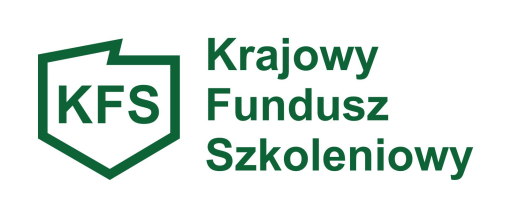 Golub-Dobrzyń, dnia …………………….………… r..........................................................................         pieczęć firmowa pracodawcyDyrektor Powiatowego Urzędu Pracyw Golubiu-DobrzyniuWNIOSEKPracodawcy o przyznanie środków rezerwy Krajowego Funduszu Szkoleniowego (KFS) na sfinansowanie kształcenia ustawicznego w 2023r.zgodnie z art. 69a i 69b ustawy z dnia 20 kwietnia 2004r. o promocji zatrudnienia i instytucjach rynku pracy ( Dz. U. z 2023r., poz. 735 z późn. zm.)oraz Rozporządzeniem Ministra Rodziny, Pracy i Polityki Społecznej z dnia 14 maja 2014r. w sprawie przyznawania środków z Krajowego Funduszu Szkoleniowego (Dz. U. z 2018r. poz. 117)DANE PRACODAWCY (WNIOSKODAWCY)Imię i nazwisko oraz pełna nazwa pracodawcy……………………………………..……………………………………………………………………..…………………………………………..……………………………………………………………………..……Adres siedziby pracodawcy……………………………………..……………………………………………………………………..……Miejsce prowadzenia działalności gospodarczej (pełen adres).Jeżeli działalność jest prowadzona w więcej niż jednej miejscowości należy podać pełną listę w formacie miejscowość, powiat, województwo……………………………………..……………………………………………………………………..……nr:  NIP ………………..………  REGON ………………………… KRS…………..……………………Dane teleadresowe pracodawcy:Nr telefonu ………………………………………………………………………..…………………Adres poczty elektronicznej …………………………………………………………………………Adres strony WWW …………………………………………………..………………………………………Data rozpoczęcia działalności 	……………………………………………………..…..………………………Oznaczenie przeważającego rodzaju prowadzonej działalności gospodarczej według PKD): ……………….………………………………………..……...……………………Oznaczenie formy organizacyjno-prawnej działalności (np. spółdzielnia, spółka – podać jaka?, działalność indywidualna, inna) ………………………………………………………………………………...……..……Forma własności …………………………………………..……...……………………………………………Forma opodatkowania …………………………………………………………………………………………………………………..Wielkość przedsiębiorstwa zgodnie z Ustawą z dnia 2 lipca 2004 r. o swobodzie działalności gospodarczej (Dz.U. z 2016 r. poz. 1829, z późn. zm.)     mikroprzedsiębiorca           średni przedsiębiorca              mały przedsiębiorca           inny Liczba pracowników zatrudnionych  na podstawie umowy o pracę,  powołania,  wyboru,  mianowania, lub spółdzielczej umowy o pracę zgodnie z art. 2 ustawy z dnia 26 czerwca 1974 r. Kodeks pracy (tekst jednolity Dz. U. z  2019 r. poz. 1040 z późn. zm.) na dzień złożenia wniosku …………………………Kształceniu ustawicznemu podlegać będzie:                     pracodawca w liczbie:  …………………                     pracownik w liczbie:     …………………Pracodawca w bieżącym roku złożył wniosek lub zamierza wnioskować o środki Krajowego Funduszu Szkoleniowego (KFS) na sfinansowanie kształcenia ustawicznego w innym Powiatowym Urzędzie Pracy                  TAK, w Urzędzie Pracy w …………………..                 NIENazwisko i imię osoby wskazanej i umocowanej do podpisania umowy (umocowanie to musi wynikać z dokumentów rejestrowych/założycielskich pracodawcy lub stosownych pełnomocnictw)…………..………………………………………………………………………………………………..……Nr rachunku bankowego na który zostaną przekazane środki w przypadku pozytywnego rozpatrzenia wniosku:UWAGA! W przypadku pozytywnego rozpatrzenia wniosku i otrzymania środków środki muszą zostać przekazane realizatorowi działań ze wskazanego wyżej konta.Osoba upoważniona ze strony Pracodawcy do kontaktu z Urzędem imię i nazwisko 	………………..……………………………………………………………………nr telefonu 		………………..……………………………………………………………………e-mail 		………………..……………………………………………………………………WYSOKOŚĆ I PRZEZNACZENIE WSPARCIACałkowita wartość planowanych działań związanych z kształceniem ustawicznym: …………………….…..…zł słownie:……………………….…………………………………………...………………………………………złw tym:  - ………………………….……….. zł  kwota wnioskowana z KFS  słownie:………………………………………………………………………..….………………………..……...zł- ………………………….……….. zł kwota wkładu własnego wnoszonego przez pracodawcęsłownie:………………………...……………………………………………………………..………………...…złUwaga:Przy wyliczaniu wkładu własnego pracodawcy nie należy uwzględniać innych kosztów, które pracodawca poniesie w związku z udziałem pracowników w kształceniu ustawicznym, np. wynagrodzenie za godziny nieobecności w pracy w związku z uczestnictwem w zajęciach, koszty delegacji w przypadku konieczności dojazdu do miejscowości innej niż miejsce szkolenia itp.Wnioskowana wysokość środków KFS nie może uwzględniać kosztów związanych z dojazdem, wyżywieniem, zakwaterowaniem.Wnioskowane środki KFS będą przeznaczone na finansowanie (właściwe zaznaczyć): działań obejmujących określenie potrzeb pracodawcy w zakresie kształcenia ustawicznego  działań obejmujących kursy działań obejmujących studia podyplomowe działań obejmujących egzaminy działań obejmujących badania działań obejmujących ubezpieczenie NNWz uwzględnieniem poniższych priorytetów (właściwe zaznaczyć): A. Wsparcie kształcenia ustawicznego pracowników Centrów Integracji Społecznej, Klubów Integracji Społecznej, Warsztatów Terapii Zajęciowej, Zakładów Aktywności Zawodowej, członków lub pracowników spółdzielni socjalnych oraz pracowników zatrudnionych w podmiotach posiadających status przedsiębiorstwa społecznego wskazanych na liście/rejestrze przedsiębiorstw społecznych prowadzonym przez MRiPS; (zał. A); B. Wsparcie kształcenia ustawicznego osób z orzeczonym stopniem niepełnosprawności; (zał. B); C. Wsparcie kształcenia ustawicznego w obszarach/branżach kluczowych dla rozwoju powiatu/województwa wskazanych w dokumentach strategicznych/planach rozwoju; (zał. C); D. Wsparcie kształcenia ustawicznego instruktorów praktycznej nauki zawodu bądź osób mających zamiar podjęcia się tego zajęcia, opiekunów praktyk zawodowych i opiekunów stażu uczniowskiego oraz szkoleń branżowych dla nauczycieli kształcenia zawodowego; (zał. D); E. Wsparcie kształcenia ustawicznego osób, które mogą udokumentować wykonywanie przez co najmniej 15 lat prac w szczególnych warunkach lub o szczególnym charakterze, a którym nie przysługuje prawo do emerytury pomostowej. (zał. E);UWAGA: Pracodawca do wniosku dołącza zgodny z wybranym priorytetem załącznik!Informacje o uczestnikach kształcenia ustawicznego Uzasadnienie wniosku z uwzględnieniem poniższych elementów:Krótki opis obecnych lub przyszłych potrzeb pracodawcy w obszarze kształcenia ustawicznego 
i niezbędnych środków na sfinansowanie tych działańZgodność kompetencji nabywanych przez uczestników kształcenia ustawicznego z potrzebami lokalnego lub regionalnego rynku pracy Zgodność planowanych działań z określonymi na 2023 rok priorytetami wydatkowania środków rezerwy KFS określonymi przez Radę Rynku PracyZwiązek wybranych działań z planami i możliwościami zatrudnieniowymi uczestników……………………………………………………………………………………………………………..…………………………………………………………………………………………………………………………………………..……………………………………………………………………………………………………………..…………………………………………………………………………………………………………………………………………………………………..……………………………………………………………………………………………………………..………………………………………………………………………………………………………………………………………………………………..………………………………………………………………………………………………………………………………………..………………………………………………………………………………………………………………………………………..………………………………………………………………………………………………………………………………………..………………………....……………………………………………………………………………………………………………..………………………....……………………………………………………………………………………………………………..………………………………………………………………………………………………………………………………………..………………………………………………………………………………………………………………………………………..………………………………………………………………………………………………………………………………………..………………………………………………………………………………………………………………………………………..……….……………………………………………………………………………………………………………..…………………………………………………………………………………………………………………………………………………………..…………………………………………………………………………………………………………………………………………..……………………………………………………………………………………………………………..………………………………………………………………………………………………………………………………………………………………..………………………………………………………………………………………………………………………………………..………………………………………………………………………………………………………………………………………..………………………………………………………………………………………………………………………………………..………………………………………………………………………………………………………………………………………..………………………………………………………………………………………………………………………………………..………………………………………………………………………………………………………………………………………..………………………………………………………………………………………………………………………………………..………………………………………………………………………………………………………………………………………..………………………………………………………………………………………………………………………………………..………………………………………………………………………………………………………………………………………..……….……………………………………………………………………………………………………………..…………………………………………………………………………………………………………………………………………………………..…………………………………………………………………………………………………………………………………………..……………………………………………………………………………………………………………..………………………………………………………………………………………………………………………………………………………………..………………………………………………………………………………………………………………………………………..………………………………………………………………………………………………………………………………………..………………………………………………………………………………………………………………………………………..………………………………………………………………………………………………………………………………………..………………………………………………………………………………………………………………………………………..……….……………………………………………………………………………………………………………..…………………………………………………………………………………………………………………………………………………………..…………………………………………………………………………………………………………………………………………..……………………………………………………………………………………………………………..…………………………………………………Oswiadczam, że wzór wniosku nie został zmodyfikowany, z wyjątkiem miejsc gdzie jest to wyraźnie dopuszczone.  .......................................................                              …..……...………………………………………………….           (miejscowość, data) 			    (pieczątka i podpis pracodawcy lub osoby upoważnionejdo reprezentowania pracodawcy, w przypadku braku imiennej pieczęci należy złożyć podpis czytelny)ZAŁĄCZNIKI DO WNIOSKUOświadczenie Wnioskodawcy o otrzymaniu bądź nie otrzymaniu pomocy de minimis - Załącznik nr 1 (w przypadku otrzymania pomocy de minimis niezbędne jest dołączenie kopii zaświadczenia).Formularz informacji przedstawianych przy ubieganiu się o pomoc de minimis, tj: - załącznik nr 1 do Rozporządzenia Rady Ministrów z dnia 24 października 2014r. zmieniającego rozporządzenie w sprawie zakresu informacji przedstawianych przez podmiot ubiegający się o pomoc de minimis (Dz. U. z 2014 r. poz. 1543) (dostępny również na stronie http://golub-dobrzyn.praca.gov.pl/) w przypadku gdy podmiot ubiega się o pomoc de minimis w sektorze innym niż rolnictwo i rybołówstwo – Załącznik nr 2alub- załącznik do rozporządzenia Rady Ministrów z dnia 11 czerwca 2010r. w sprawie informacji składanych przez podmioty ubiegające się o pomoc de minimis w rolnictwie lub rybołówstwie (Dz. U. nr 121, poz. 810) (dostępny również na stronie http://golub-dobrzyn.praca.gov.pl/) w przypadku gdy podmiot ubiega się o pomoc de minimis w sektorze rolnictwa lub rybołówstwa, który będzie stanowił Załącznik nr 2b do wnioskuWydruk wpisu z Krajowego Rejestru Sądowego (KRS) lub Centralnej Ewidencji i Informacji o Działalności Gospodarczej (CEIDG) albo kserokopia dokumentu potwierdzającego oznaczenie formy prawnej prowadzonej działalności w przypadku braku wpisu do KRS lub CEIDG – który będzie stanowił Załącznik nr 3 do wnioskuOferta instytucji szkolącej / egzaminującej – Załącznik nr 4Dane dot. organizacji kształceniaProgram kursuWzór dokumentu wystawianego przez realizatora usługi potwierdzającego kompetencje nabyte przez uczestników kształcenia ustawicznego – który będzie stanowił Załącznik nr 5 do wniosku Oświadczenie Wnioskodawcy - Załącznik nr 6.Pełnomocnictwo do reprezentowania Pracodawcy – pełnomocnictwo nie jest wymagane, jeżeli upoważnienie osoby podpisującej wniosek wynika z dokumentu, o którym mowa w załączniku 3Załącznik nr 1OŚWIADCZENIE WNIOSKODAWCYŚwiadomy odpowiedzialności karnej za złożenie fałszywego oświadczenia, o której mowa w art. 233 § 1 Kodeksu karnego, oświadczam, że w ciągu bieżącego roku oraz 2 lat poprzedzających go latotrzymałem środki stanowiące pomoc de minimis* nie otrzymałem środków stanowiących pomoc de minimis* W przypadku otrzymania pomocy de minimis należy wypełnić poniższe zestawienieOświadczam, że otrzymałem inną pomoc publiczną / nie otrzymałem innej pomocy publicznej*   w odniesieniu do tych samych kosztów kwalifikujących się do objęcia pomocą, na pokrycie których ma być przeznaczona pomoc de minimis.W przypadku otrzymania innej pomocy publicznej należy wypełnić formularz informacji 
o pomocy publicznej dla podmiotów ubiegających się o pomoc inną niż pomoc de minimis lub pomoc de minimis w rolnictwie lub rybołówstwie.* niepotrzebne skreślić.......................................................                                           ………………………………………………….            (miejscowość, data) 			                                (pieczątka i podpis pracodawcy lub osoby upoważnionejdo reprezentowania pracodawcy)Załącznik nr 6……………………………………………		       pieczęć firmowa wnioskodawcy		OŚWIADCZENIE WNIOSKODAWCYŚwiadomy odpowiedzialności karnej za złożenie fałszywego oświadczenia, o której mowa w art. 233 § 1 Kodeksu karnego, oświadczam w imieniu swoim lub podmiotu, który reprezentuję, co następuje:Zalegam/nie zalegam* w dniu złożenia wniosku z wypłacaniem wynagrodzeń pracownikom oraz z opłacaniem należnych składek na ubezpieczenia społeczne, ubezpieczenia zdrowotne, Fundusz Pracy, Fundusz Gwarantowanych Świadczeń Pracowniczych oraz Fundusz Emerytur Pomostowych;Zalegam/nie zalegam* w dniu złożenia wniosku z opłacaniem innych danin publicznych;Posiadam/nie posiadam* w dniu złożenia wniosku nieuregulowane w terminie zobowiązania cywilnoprawne;Spełniam warunki/nie spełniam warunków*  rozporządzenia MRPiPS z dnia 14 maja 2014r.
w sprawie przyznawania środków z Krajowego Funduszu Szkoleniowego (Dz. U. z 2018r. poz. 117);Spełniam warunki/nie spełniam warunków*, o których mowa w Rozporządzeniu Komisji (UE) Nr 1407/2013 z dnia 18.12.2013 r. w sprawie zastosowania art. 107 i 108 Traktatu o funkcjonowaniu Unii Europejskiej do pomocy de minimis (Dz. Urz. UE L 352/1 z dn. 24.12.2013 r.)*;Spełniam warunki/nie spełniam warunków*, o których mowa w Rozporządzeniu Komisji (UE) Nr 1408/2013 z dnia 18.12.2013 r. w sprawie zastosowania art. 107 i 108 Traktatu o funkcjonowaniu Unii Europejskiej do pomocy de minimis w sektorze rolnym (Dz. Urz. UE L 352/9 z dn. 24.12.2013 r.)*; Spełniam warunki/nie spełniam warunków*, o których mowa w Rozporządzeniu Komisji (UE) Nr 717/2014 z dnia 27.06.2014 r. w sprawie zastosowania art. 107 i 108 Traktatu o funkcjonowaniu Unii Europejskiej do pomocy de minimis w sektorze rybołówstwa i akwakultury (Dz. Urz. UE L 352 z 24.12.2013 r.)*; Oświadczam, że ciąży/nie ciąży* na mnie obowiązek zwrotu kwoty stanowiącej równowartość udzielonej pomocy publicznej, co do której Komisja Europejska wydała decyzję o obowiązku zwrotu pomocy; Wyrażam zgodę na zbieranie, przetwarzanie, udostępnianie i archiwizowanie danych osobowych dotyczących mojej osoby/podmiotu przez Powiatowy Urząd Pracy w Golubiu-Dobrzyniu dla celów związanych z rozpatrywaniem wniosku oraz realizacją umowy, o której mowa w rozporządzeniu  MRPiPS z dnia 14 maja 2014r. w sprawie przyznawania środków z Krajowego Funduszu Szkoleniowego (Dz. U. z 2018r. poz. 117), zgodnie z ustawą z dnia 29 sierpnia 1997r. o ochronie danych osobowych (tekst jednolity Dz. U. z 2019 r., poz. 1781);Jestem świadomy(a), że kształcenie ustawiczne pracowników i pracodawcy w ramach Krajowego Funduszu Szkoleniowego jest finansowane ze środków publicznych i w związku z tym podlega szczególnym zasadom rozliczania.Jestem pracodawcą w rozumieniu art. 3 ustawy z dnia 26 czerwca 1974 r. – Kodeks Pracy (tekst jednolity Dz. U. z 2023 r. poz. 1465).Znam i rozumiem przepisy wspólnotowe i krajowe dotyczące pomocy publicznej dla przedsiębiorców.Zobowiązuję się do niezwłocznego powiadomienia Powiatowego Urzędu Pracy w Golubiu-Dobrzyniu jeżeli w okresie od dnia złożenia wniosku do dnia podpisania umowy zmianie ulegnie stan prawny lub faktyczny wskazany w dniu złożenia wniosku.Zapoznałem się z zasadami przyznawania środków KFS obowiązującymi w Powiatowym Urzędzie Pracy w Golubiu-Dobrzyniu........................................................                                           ………………………………………………….        (miejscowość, data) 			                   (pieczątka i podpis pracodawcy lub osoby upoważnionejdo reprezentowania pracodawcy)* niepotrzebne skreślićGolub-Dobrzyń, dnia ……………………………..………………….…………………..Pieczęć firmowa lub nazwa firmyOświadczenieNie jestem / jestemzwiązany/a z osobami lub podmiotami, względem których stosowane są środki sankcyjne nałożone w związku z agresją Federacji Rosyjskiej na Ukrainę i które figurują na stosownych listach, zarówno unijnych, jak i krajowych oraz sam nie znajduję / znajduję* się na takiej liście.Jestem świadomy/a odpowiedzialności karnej za złożenie fałszywego oświadczenia (art. 233 Kodeksu karnego)Wiarygodność przedstawionych danych stwierdzam własnoręcznym podpisem.…………..….…………………….      Podpis oświadczającegoWyszczególnienieWyszczególnienieLiczba pracodawcówLiczba pracownikówLiczba pracownikówWyszczególnienieWyszczególnienieLiczba pracodawcówrazemkobietyObjęci wsparciem ogółemObjęci wsparciem ogółemWedług rodzajów wsparciaKursy realizowane z inicjatywy pracodawcy lub za jego zgodąWedług rodzajów wsparciaStudia podyplomowe realizowane z inicjatywy pracodawcy lub za jego zgodą Według rodzajów wsparciaEgzaminy umożliwiające uzyskanie dokumentów potwierdzających nabycie umiejętności, kwalifikacji lub uprawnień zawodowych Według rodzajów wsparciabadania lekarskie i psychologiczne wymagane do podjęcia kształcenia lub pracy zawodowej po ukończonym kształceniu, Według rodzajów wsparciaUbezpieczenie NNW w związku z podjętym kształceniemWedług grup wiekowych15 - 24 lataWedług grup wiekowych25 - 34 lataWedług grup wiekowych35 - 44 lataWedług grup wiekowych45 lat i więcejWedług wykształceniaGimnazjalne i poniżejWedług wykształceniaZasadnicze zawodoweWedług wykształceniaŚrednie ogólnokształcąceWedług wykształceniaPolicealne i średnie zawodoweWedług wykształceniaWyższe Według wykonywa wyko zawodówSiły zbrojneWedług wykonywa wyko zawodówPrzedstawiciele władz publicznych , wyżsi urzędnicy i kierownicyWedług wykonywa wyko zawodówSpecjaliściWedług wykonywa wyko zawodówTechnicy i inni średni personelWedług wykonywa wyko zawodówPracownicy biurowi Według wykonywa wyko zawodówPracownicy usług i sprzedawcyWedług wykonywa wyko zawodówRolnicy, ogrodnicy, leśnicy i rybacyWedług wykonywa wyko zawodówRobotnicy przemysłowi i rzemieślnicyWedług wykonywa wyko zawodówOperatorzy i monterzy maszyn i urządzeńWedług wykonywa wyko zawodówPracownicy wykonujący prace prosteINFORMACJE O PLANOWANYCH DZIAŁANIACH (należy odpowiednio dodać lub usunąć rzędy aby uwzględnić wszystkie działania)INFORMACJE O PLANOWANYCH DZIAŁANIACH (należy odpowiednio dodać lub usunąć rzędy aby uwzględnić wszystkie działania)INFORMACJE O PLANOWANYCH DZIAŁANIACH (należy odpowiednio dodać lub usunąć rzędy aby uwzględnić wszystkie działania)INFORMACJE O PLANOWANYCH DZIAŁANIACH (należy odpowiednio dodać lub usunąć rzędy aby uwzględnić wszystkie działania)INFORMACJE O PLANOWANYCH DZIAŁANIACH (należy odpowiednio dodać lub usunąć rzędy aby uwzględnić wszystkie działania)INFORMACJE O PLANOWANYCH DZIAŁANIACH (należy odpowiednio dodać lub usunąć rzędy aby uwzględnić wszystkie działania)INFORMACJE O PLANOWANYCH DZIAŁANIACH (należy odpowiednio dodać lub usunąć rzędy aby uwzględnić wszystkie działania)INFORMACJE O PLANOWANYCH DZIAŁANIACH (należy odpowiednio dodać lub usunąć rzędy aby uwzględnić wszystkie działania)1. rodzaj działania (określenie potrzeb pracodawcy / kurs / studia podyplomowe / egzamin / badania lekarskie i/lub psychologiczne / ubezpieczenie NNW)  oraz nazwarodzaj działania (określenie potrzeb pracodawcy / kurs / studia podyplomowe / egzamin / badania lekarskie i/lub psychologiczne / ubezpieczenie NNW)  oraz nazwarodzaj działania (określenie potrzeb pracodawcy / kurs / studia podyplomowe / egzamin / badania lekarskie i/lub psychologiczne / ubezpieczenie NNW)  oraz nazwarodzaj działania (określenie potrzeb pracodawcy / kurs / studia podyplomowe / egzamin / badania lekarskie i/lub psychologiczne / ubezpieczenie NNW)  oraz nazwarodzaj działania (określenie potrzeb pracodawcy / kurs / studia podyplomowe / egzamin / badania lekarskie i/lub psychologiczne / ubezpieczenie NNW)  oraz nazwarodzaj działania (określenie potrzeb pracodawcy / kurs / studia podyplomowe / egzamin / badania lekarskie i/lub psychologiczne / ubezpieczenie NNW)  oraz nazwarodzaj działania (określenie potrzeb pracodawcy / kurs / studia podyplomowe / egzamin / badania lekarskie i/lub psychologiczne / ubezpieczenie NNW)  oraz nazwarodzaj działania (określenie potrzeb pracodawcy / kurs / studia podyplomowe / egzamin / badania lekarskie i/lub psychologiczne / ubezpieczenie NNW)  oraz nazwaliczba uczestnikówkoszt całkowity kwota dofinansowania / kwota wkładu własnego pracodawcykoszt kształcenia na 1 uczestnikatermin (kwartał i rok rozpoczęcia 
i zakończenia)nazwa i siedziba realizatora kształceniawymiar godzinowy zajęćmiejsce odbywania zajęć/uzasadnienie wyboru realizatora kształceniauzasadnienie wyboru realizatora kształceniauzasadnienie wyboru realizatora kształceniauzasadnienie wyboru realizatora kształceniauzasadnienie wyboru realizatora kształceniauzasadnienie wyboru realizatora kształceniauzasadnienie wyboru realizatora kształceniauzasadnienie wyboru realizatora kształceniaporównanie ceny usługi z podobnymi usługami oferowanymi na rynku (wskazanie co najmniej dwóch konkretnych ofert)porównanie ceny usługi z podobnymi usługami oferowanymi na rynku (wskazanie co najmniej dwóch konkretnych ofert)porównanie ceny usługi z podobnymi usługami oferowanymi na rynku (wskazanie co najmniej dwóch konkretnych ofert)porównanie ceny usługi z podobnymi usługami oferowanymi na rynku (wskazanie co najmniej dwóch konkretnych ofert)porównanie ceny usługi z podobnymi usługami oferowanymi na rynku (wskazanie co najmniej dwóch konkretnych ofert)porównanie ceny usługi z podobnymi usługami oferowanymi na rynku (wskazanie co najmniej dwóch konkretnych ofert)porównanie ceny usługi z podobnymi usługami oferowanymi na rynku (wskazanie co najmniej dwóch konkretnych ofert)porównanie ceny usługi z podobnymi usługami oferowanymi na rynku (wskazanie co najmniej dwóch konkretnych ofert)informacje o posiadanych przez realizatora działań certyfikatach jakości usług kształcenia ustawicznego i prowadzeniu analiz skuteczności tych usługinformacje o posiadanych przez realizatora działań certyfikatach jakości usług kształcenia ustawicznego i prowadzeniu analiz skuteczności tych usługinformacje o posiadanych przez realizatora działań certyfikatach jakości usług kształcenia ustawicznego i prowadzeniu analiz skuteczności tych usługinformacje o posiadanych przez realizatora działań certyfikatach jakości usług kształcenia ustawicznego i prowadzeniu analiz skuteczności tych usługinformacje o posiadanych przez realizatora działań certyfikatach jakości usług kształcenia ustawicznego i prowadzeniu analiz skuteczności tych usługinformacje o posiadanych przez realizatora działań certyfikatach jakości usług kształcenia ustawicznego i prowadzeniu analiz skuteczności tych usługinformacje o posiadanych przez realizatora działań certyfikatach jakości usług kształcenia ustawicznego i prowadzeniu analiz skuteczności tych usługinformacje o posiadanych przez realizatora działań certyfikatach jakości usług kształcenia ustawicznego i prowadzeniu analiz skuteczności tych usługadres www rejestru elektronicznego, w którym dostępna jest informacja o uprawnieniach do prowadzenia usług kształcenia ustawicznego lub nazwa dokumentu potwierdzającego te uprawnienia (NALEŻY DOŁĄCZYĆ KOPIĘ DOKUMENTU)adres www rejestru elektronicznego, w którym dostępna jest informacja o uprawnieniach do prowadzenia usług kształcenia ustawicznego lub nazwa dokumentu potwierdzającego te uprawnienia (NALEŻY DOŁĄCZYĆ KOPIĘ DOKUMENTU)adres www rejestru elektronicznego, w którym dostępna jest informacja o uprawnieniach do prowadzenia usług kształcenia ustawicznego lub nazwa dokumentu potwierdzającego te uprawnienia (NALEŻY DOŁĄCZYĆ KOPIĘ DOKUMENTU)adres www rejestru elektronicznego, w którym dostępna jest informacja o uprawnieniach do prowadzenia usług kształcenia ustawicznego lub nazwa dokumentu potwierdzającego te uprawnienia (NALEŻY DOŁĄCZYĆ KOPIĘ DOKUMENTU)adres www rejestru elektronicznego, w którym dostępna jest informacja o uprawnieniach do prowadzenia usług kształcenia ustawicznego lub nazwa dokumentu potwierdzającego te uprawnienia (NALEŻY DOŁĄCZYĆ KOPIĘ DOKUMENTU)adres www rejestru elektronicznego, w którym dostępna jest informacja o uprawnieniach do prowadzenia usług kształcenia ustawicznego lub nazwa dokumentu potwierdzającego te uprawnienia (NALEŻY DOŁĄCZYĆ KOPIĘ DOKUMENTU)adres www rejestru elektronicznego, w którym dostępna jest informacja o uprawnieniach do prowadzenia usług kształcenia ustawicznego lub nazwa dokumentu potwierdzającego te uprawnienia (NALEŻY DOŁĄCZYĆ KOPIĘ DOKUMENTU)adres www rejestru elektronicznego, w którym dostępna jest informacja o uprawnieniach do prowadzenia usług kształcenia ustawicznego lub nazwa dokumentu potwierdzającego te uprawnienia (NALEŻY DOŁĄCZYĆ KOPIĘ DOKUMENTU)2.rodzaj działania (określenie potrzeb pracodawcy / kurs / studia podyplomowe / egzamin / badania lekarskie i/lub psychologiczne / ubezpieczenie NNW)  oraz nazwarodzaj działania (określenie potrzeb pracodawcy / kurs / studia podyplomowe / egzamin / badania lekarskie i/lub psychologiczne / ubezpieczenie NNW)  oraz nazwarodzaj działania (określenie potrzeb pracodawcy / kurs / studia podyplomowe / egzamin / badania lekarskie i/lub psychologiczne / ubezpieczenie NNW)  oraz nazwarodzaj działania (określenie potrzeb pracodawcy / kurs / studia podyplomowe / egzamin / badania lekarskie i/lub psychologiczne / ubezpieczenie NNW)  oraz nazwarodzaj działania (określenie potrzeb pracodawcy / kurs / studia podyplomowe / egzamin / badania lekarskie i/lub psychologiczne / ubezpieczenie NNW)  oraz nazwarodzaj działania (określenie potrzeb pracodawcy / kurs / studia podyplomowe / egzamin / badania lekarskie i/lub psychologiczne / ubezpieczenie NNW)  oraz nazwarodzaj działania (określenie potrzeb pracodawcy / kurs / studia podyplomowe / egzamin / badania lekarskie i/lub psychologiczne / ubezpieczenie NNW)  oraz nazwarodzaj działania (określenie potrzeb pracodawcy / kurs / studia podyplomowe / egzamin / badania lekarskie i/lub psychologiczne / ubezpieczenie NNW)  oraz nazwaliczba uczestnikówkoszt całkowitykwota dofinansowania / kwota wkładu własnego pracodawcykoszt kształcenia na 1 uczestnikatermin (kwartał i rok rozpoczęcia 
i zakończenianazwa i siedziba realizatora kształceniawymiar godzinowy zajęćmiejsce odbywania zajęć/uzasadnienie wyboru realizatora kształceniauzasadnienie wyboru realizatora kształceniauzasadnienie wyboru realizatora kształceniauzasadnienie wyboru realizatora kształceniauzasadnienie wyboru realizatora kształceniauzasadnienie wyboru realizatora kształceniauzasadnienie wyboru realizatora kształceniauzasadnienie wyboru realizatora kształceniaporównanie ceny usługi z podobnymi usługami oferowanymi na rynku (wskazanie co najmniej dwóch konkretnych ofert)porównanie ceny usługi z podobnymi usługami oferowanymi na rynku (wskazanie co najmniej dwóch konkretnych ofert)porównanie ceny usługi z podobnymi usługami oferowanymi na rynku (wskazanie co najmniej dwóch konkretnych ofert)porównanie ceny usługi z podobnymi usługami oferowanymi na rynku (wskazanie co najmniej dwóch konkretnych ofert)porównanie ceny usługi z podobnymi usługami oferowanymi na rynku (wskazanie co najmniej dwóch konkretnych ofert)porównanie ceny usługi z podobnymi usługami oferowanymi na rynku (wskazanie co najmniej dwóch konkretnych ofert)porównanie ceny usługi z podobnymi usługami oferowanymi na rynku (wskazanie co najmniej dwóch konkretnych ofert)porównanie ceny usługi z podobnymi usługami oferowanymi na rynku (wskazanie co najmniej dwóch konkretnych ofert)informacje o posiadanych przez realizatora działań certyfikatach jakości usług kształcenia ustawicznego i prowadzeniu analiz skuteczności tych usługinformacje o posiadanych przez realizatora działań certyfikatach jakości usług kształcenia ustawicznego i prowadzeniu analiz skuteczności tych usługinformacje o posiadanych przez realizatora działań certyfikatach jakości usług kształcenia ustawicznego i prowadzeniu analiz skuteczności tych usługinformacje o posiadanych przez realizatora działań certyfikatach jakości usług kształcenia ustawicznego i prowadzeniu analiz skuteczności tych usługinformacje o posiadanych przez realizatora działań certyfikatach jakości usług kształcenia ustawicznego i prowadzeniu analiz skuteczności tych usługinformacje o posiadanych przez realizatora działań certyfikatach jakości usług kształcenia ustawicznego i prowadzeniu analiz skuteczności tych usługinformacje o posiadanych przez realizatora działań certyfikatach jakości usług kształcenia ustawicznego i prowadzeniu analiz skuteczności tych usługinformacje o posiadanych przez realizatora działań certyfikatach jakości usług kształcenia ustawicznego i prowadzeniu analiz skuteczności tych usługadres www rejestru elektronicznego, w którym dostępna jest informacja o uprawnieniach do prowadzenia usług kształcenia ustawicznego lub nazwa dokumentu potwierdzającego te uprawnienia (NALEŻY DOŁĄCZYĆ KOPIĘ DOKUMENTU)adres www rejestru elektronicznego, w którym dostępna jest informacja o uprawnieniach do prowadzenia usług kształcenia ustawicznego lub nazwa dokumentu potwierdzającego te uprawnienia (NALEŻY DOŁĄCZYĆ KOPIĘ DOKUMENTU)adres www rejestru elektronicznego, w którym dostępna jest informacja o uprawnieniach do prowadzenia usług kształcenia ustawicznego lub nazwa dokumentu potwierdzającego te uprawnienia (NALEŻY DOŁĄCZYĆ KOPIĘ DOKUMENTU)adres www rejestru elektronicznego, w którym dostępna jest informacja o uprawnieniach do prowadzenia usług kształcenia ustawicznego lub nazwa dokumentu potwierdzającego te uprawnienia (NALEŻY DOŁĄCZYĆ KOPIĘ DOKUMENTU)adres www rejestru elektronicznego, w którym dostępna jest informacja o uprawnieniach do prowadzenia usług kształcenia ustawicznego lub nazwa dokumentu potwierdzającego te uprawnienia (NALEŻY DOŁĄCZYĆ KOPIĘ DOKUMENTU)adres www rejestru elektronicznego, w którym dostępna jest informacja o uprawnieniach do prowadzenia usług kształcenia ustawicznego lub nazwa dokumentu potwierdzającego te uprawnienia (NALEŻY DOŁĄCZYĆ KOPIĘ DOKUMENTU)adres www rejestru elektronicznego, w którym dostępna jest informacja o uprawnieniach do prowadzenia usług kształcenia ustawicznego lub nazwa dokumentu potwierdzającego te uprawnienia (NALEŻY DOŁĄCZYĆ KOPIĘ DOKUMENTU)adres www rejestru elektronicznego, w którym dostępna jest informacja o uprawnieniach do prowadzenia usług kształcenia ustawicznego lub nazwa dokumentu potwierdzającego te uprawnienia (NALEŻY DOŁĄCZYĆ KOPIĘ DOKUMENTU)WYKAZ OSÓB I ZAKRES WSPARCIA*WYKAZ OSÓB I ZAKRES WSPARCIA*WYKAZ OSÓB I ZAKRES WSPARCIA*WYKAZ OSÓB I ZAKRES WSPARCIA*lp. uczestnikarodzaj działań dla poszczególnych osób ** rodzaj działań dla poszczególnych osób ** * proszę odpowiednio dodać lub usunąć rzędy aby uwzględnić wszystkie osoby
** jako rodzaj należy wskazać czy jest to kurs, studia podyplomowe, badania czy NNW, zaś jako nawę należy podać nazwę kursu/ studiów/egzaminu oraz rodzaj badań lub ubezpieczenia NNW*** wpisać właściwe1.(nazwa działania)imię i nazwisko oraz data urodzeniawykonywany zawód (zajmowane stanowisko zgodnie z klasyfikacją zawodów) oraz zakres obowiązków1.(nazwa działania)1.(nazwa działania)poziom wykształcenia (gimnazjalne i poniżej, zasadnicze zawodowe, średnie zawodowe, średnie ogólnokształcące, policealne, wyższe)***forma zatrudnienia, okres obowiązywania umowy oraz plany dot. dalszego zatrudnienia1.(nazwa działania)1.(nazwa działania)pracownik wykonuje pracę w szczególnych warunkach TAK / NIE***1.uzasadnienie objęcia wnioskowanym wsparciem1.pracownik wykonuje pracę o szczególnym charakterze TAK / NIE***1.1.miejsce świadczenia pracy (miejscowość / powiat / województwo)1.2.(nazwa działania)imię i nazwisko oraz data urodzeniawykonywany zawód (zajmowane stanowisko zgodnie z klasyfikacją zawodów) oraz zakres obowiązków2.(nazwa działania)2.(nazwa działania)poziom wykształcenia (gimnazjalne i poniżej, zasadnicze zawodowe, średnie zawodowe, średnie ogólnokształcące, policealne, wyższe)***forma zatrudnienia, okres obowiązywania umowy oraz plany dot. dalszego zatrudnienia2.(nazwa działania)2.(nazwa działania)pracownik wykonuje pracę w szczególnych warunkach TAK / NIE***2.(nazwa działania)uzasadnienie objęcia wnioskowanym wsparciem2.(nazwa działania)pracownik wykonuje pracę o szczególnym charakterze TAK / NIE***2.(nazwa działania)2.(nazwa działania)miejsce świadczenia pracy (miejscowość / powiat / województwo)2.(nazwa działania)l.p.organ udzielający pomocypodstawa prawnadzień udzielenia pomocywartość pomocy          w euronumer programu pomocowego, decyzji lub umowy1.2.3.4.5.łączniełączniełączniełącznieZałącznik nr 4pieczęć instytucji szkolącej / egzaminującej / uczelniOFERTA REALIZATORA DZIAŁAŃ WNOSKOWANYCH PRZEZ PRACODAWCĘ
(wypełnia instytucja szkoląca / egzaminująca / uczelnia)Dane o organizacji kształceniaNazwa i adres instytucji szkolącej / egzaminującej/ uczelniNazwa kursu / egzaminu / kierunek studiów podyplomowychTermin realizacji kursu / egzaminu / studiów podyplomowychWymiar godzinowy kursu / studiów podyplomowychSzkolenie otwarte / zamknięteWymagania wstępne dla kandydatówLiczba osób w grupie wymagana aby szkolenie / studia podyplomowe się odbyłyNazwa dokumentu wydawanego po ukończeniu kursu / zdaniu egzaminu / ukończeniu studiów podyplomowychCałkowita cena kursu / egzaminu / studiów podyplomowych  dla wnioskującego pracodawcyCena kursu / egzaminu / studiów podyplomowych na jednego uczestnika Miejsce prowadzenia zajęćProgram Cel kursu / egzaminu / studiów podyplomowychProgram kursu / studiów podyplomowych /  zakres egzaminu……………………………………………………pieczęć i podpis osoby reprezentującej instytucję szkolącą / egzaminującą / uczelnię